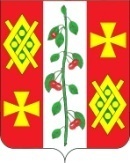 АДМИНИСТРАЦИЯ КРАСНОСЕЛЬСКОГОСЕЛЬСКОГО ПОСЕЛЕНИЯ ДИНСКОГО РАЙОНАПОСТАНОВЛЕНИЕот  04.06.2019										№ 54село КрасносельскоеО размещении нестационарных торговых объектов на территории Красносельского сельского поселения Динского районаВ соответствии с Федеральным законом от 6 октября 2003 года  № 131-ФЗ «Об общих принципах организации местного самоуправления в Российской Федерации», Федеральным законом от 28 декабря 2009 года № 381-ФЗ «Об основах государственного регулирования торговой деятельности в Российской Федерации», Законом Краснодарского края от 31 мая 2005 года № 879-КЗ «О государственной политике Краснодарского края в сфере торговой деятельности», во исполнение постановления Законодательного Собрания Краснодарского края от 25.09.2018 № 671-П «О размещении и деятельности нестационарных торговых объектов на территории Краснодарского края», в целях обеспечения единого порядка размещения объектов нестационарной мелкорозничной торговли,  руководствуясь Уставом Красносельского сельского поселения Динского района, п о с т а н о в л я ю:1. Утвердить:1.1. Положение о размещении нестационарных торговых объектов на территории Красносельского сельского поселения Динского района (приложение № 1);1.2. Методику определения стартового размера финансового предложения на право размещения нестационарных торговых объектов на территории Красносельского сельского поселения Динского района (приложение № 2);1.3. Типовую форму  договора на право размещения нестационарного торгового объекта на территории Красносельского сельского поселения Динского района (приложение № 3);1.4. Форму бланка финансового предложения на право размещения нестационарного торгового объекта (приложение № 4);1.5. Форму бланка акта обследования нестационарного торгового объекта на предмет выполнения Участником условий договора на право размещения нестационарного торгового объекта на территории Красносельского сельского поселения Динского района (приложение № 5);1.6. Типовую форму договора на право размещения нестационарного торгового объекта - сезонного (летнего) кафе на территории Красносельского сельского поселения Динского района (приложение № 6).2. Признать утратившими силу постановления Красносельского сельского поселения:2.1. Постановление администрации Красносельского сельского поселения от 25.04.2013 № 83 «О размещении нестационарных торговых объектов на территории Красносельского сельского поселения Динского района»;2.2. Постановление администрации Красносельского сельского поселения от 06.06.2014 № 89 «О внесении изменений в постановление администрации Красносельского сельского поселения Динского района от 25.04.2013 № 83 «О размещении нестационарных торговых объектов на территории Красносельского сельского поселения Динского района»;2.3. Постановление администрации Красносельского сельского поселения от 10.04.2015 № 79 «О внесении изменений в постановление администрации Красносельского сельского поселения Динского района от 25.04.2013 № 83 «О размещении нестационарных торговых объектов на территории Красносельского сельского поселения Динского района»;2.4. Постановление администрации Красносельского сельского поселения от 28.05.2015 № 126 «О внесении изменений в постановление администрации Красносельского сельского поселения Динского района от 25.04.2013 № 83 «О размещении нестационарных торговых объектов на территории Красносельского сельского поселения Динского района».3.Общему отделу администрации Красносельского сельского поселения Динского района обнародовать настоящее постановление и разместить на официальном сайте Красносельского сельского поселения Динского района www.krasnoselskoe.ru 4.Контроль за выполнением настоящего постановления оставляю за собой.5. Постановление вступает в силу со дня его обнародования.Глава Красносельскогосельского поселения	         М.В. КнышПоложение
о размещении нестационарных торговых объектов на территории Красносельского сельского поселения Динского районаРаздел I
Общие положения1. Положение о размещении нестационарных торговых объектов на территории Красносельского сельского поселения Динского района (далее - Положение) разработано в целях создания условий для обеспечения жителей Красносельского сельского поселения Динского района услугами торговли и определяет порядок и условия размещения нестационарных торговых объектов на территории Красносельского сельского поселения Динского района, а также порядок организации и проведения открытого конкурса на право размещения нестационарных торговых объектов.Положение распространяется на отношения, связанные с размещением нестационарных торговых объектов в зданиях, строениях, сооружениях на землях общего пользования, находящихся в муниципальной собственности Красносельского сельского поселения Динского района, а также землях и (или) земельных участках, государственная собственность на которые не разграничена.2. Нестационарный торговый объект (далее - НТО) - торговый объект, представляющий собой временное сооружение или временную конструкцию, не связанные прочно с земельным участком вне зависимости от наличия или отсутствия подключения (технологического присоединения) к сетям инженерно-технического обеспечения, в том числе передвижное сооружение.Для целей настоящего Положения используются следующие определения и виды НТО:сезонные НТО:а) торговый автомат (вендинговый автомат) - нестационарный торговый объект, представляющий собой техническое устройство, предназначенное для автоматизации процессов продажи, оплаты и выдачи штучных товаров в потребительской упаковке в месте нахождения устройства без участия продавца;б) бахчевой развал - нестационарный торговый объект, представляющий собой специально оборудованную временную конструкцию в виде обособленной открытой площадки или установленной торговой палатки, предназначенный для продажи сезонных бахчевых культур;в) елочный базар - нестационарный торговый объект, представляющий собой специально оборудованную временную конструкцию в виде обособленной открытой площадки для новогодней (рождественской) продажи натуральных хвойных деревьев и веток хвойных деревьев;г) сезонное (летнее) кафе - специально оборудованное временное сооружение (комплекс сооружений) при стационарном объекте предприятия общественного питания, представляющее собой площадку для организации дополнительного обслуживания и (или без) отдыха потребителей;д) торговая палатка - нестационарный торговый объект, представляющий собой оснащенную прилавком легковозводимую сборно-разборную конструкцию, образующую внутреннее пространство, не замкнутое со стороны прилавка, предназначенный для размещения одного или нескольких рабочих мест продавцов и товарного запаса на один день торговли;е) торговая тележка - нестационарный торговый объект, представляющий собой оснащенную колесным механизмом конструкцию на одно рабочее место и предназначенный для перемещения и продажи штучных товаров в потребительской упаковке;ж) автоцистерна - нестационарный передвижной торговый объект, представляющий собой изотермическую емкость, установленную на базе автотранспортного средства или прицепа (полуприцепа), предназначенную для осуществления развозной торговли жидкими товарами в розлив (молоком, квасом и другим), живой рыбой и другими гидробионтами (ракообразными, моллюсками и прочими);2) несезонные НТО:торговый павильон - нестационарный торговый объект, представляющий собой отдельно стоящее строение (часть строения) или сооружение (часть сооружения) с замкнутым пространством, имеющее торговый зал и рассчитанное на одно или несколько рабочих мест продавцов. Павильон может иметь помещения для хранения товарного запаса;киоск - нестационарный торговый объект, представляющий собой сооружение без торгового зала с замкнутым пространством, внутри которого оборудовано одно рабочее место продавца и осуществляют хранение товарного запаса;торговая галерея - нестационарный торговый объект, выполненный в едином архитектурном стиле, состоящий из совокупности, но не более пяти (в одном ряду), специализированных павильонов или киосков, симметрично расположенных напротив друг друга, обеспечивающих беспрепятственный проход для покупателей, объединенных под единой временной светопрозрачной кровлей, не несущей теплоизоляционную функцию.3. НТО не могут быть объектами недвижимости, не подлежат техническому учёту в бюро технической инвентаризации, права на них не подлежат регистрации в Едином государственном реестре недвижимости.4. Размещение НТО осуществляется путём проведения конкурса по предоставлению права на размещение НТО на территории Красносельского сельского поселения Динского района (далее - Конкурс), а также путём заключения договора на размещение НТО в дни проведения праздничных (торжественных) мероприятий.5. Органом, ответственным за проведение Конкурса, является администрация Красносельского сельского поселения Динского района (далее - Отдел).6. Срок предоставления права на размещение НТО устанавливается:1) сезонных НТО:объекты, функционирующие в весенне-летний период, - до семи месяцев (с 1 апреля по 31 октября);объекты по реализации бахчевых культур - до четырёх месяцев (с 1 июля по 31 октября);объекты по реализации кваса из кег в розлив - до шести месяцев (с 1 мая по 31 октября);объекты, функционирующие в осенне-зимний период, - до пяти месяцев (с 1 ноября по 31 марта);объекты по реализации хвойных деревьев и новогодних игрушек - до одного месяца (с 1 декабря по 31 декабря);объекты, функционирующие во время проведения праздничных (торжественных) мероприятий, имеющих краткосрочный характер, (без проведения Конкурса) - до 10 дней;сезонные (летние) кафе - до восьми месяцев (с 1 марта по 30 ноября);2) несезонных НТО:киосков и павильонов, в том числе в составе торгово-остановочных комплексов - до одного года;7. Размещение НТО на территории Красносельского сельского поселения Динского района на земельных участках, в зданиях, строениях, сооружениях, находящихся в государственной или муниципальной собственности, осуществляется в соответствии со схемой размещения нестационарных торговых объектов  с учётом необходимости обеспечения устойчивого развития территорий, в том числе исключения негативного влияния объектов на пешеходную и транспортную инфраструктуру, и достижения установленных субъектом Российской Федерации нормативов минимальной обеспеченности населения площадью торговых объектов Красносельского сельского поселения Динского района.8. Под схемой размещения нестационарных торговых объектов понимается документ, содержащий сведения о размещении нестационарной торговой сети на территории Динского района (далее – Схема). 9. После утверждения в установленном порядке Схемы, Организатор Конкурса проводит отбор хозяйствующих субъектов (юридических лиц, индивидуальных предпринимателей) для заключения договора на право размещения НТО в местах, определенных Схемой.10. Отбор хозяйствующих субъектов осуществляется путем проведения открытого конкурса.В целях настоящего Положения под открытым конкурсом понимается способ отбора хозяйствующего субъекта на право размещения НТО в местах, определенных Схемой, победителем которых признается лицо, предложившее лучшие условия исполнения Договора на право размещения НТО. 11. Целями проведения конкурса являются:создание условий для предоставления жителям поселения безопасных и качественных товаров и услуг;обеспечение равных возможностей для реализации прав хозяйствующих субъектов на осуществление торговой деятельности, предоставления услуг населению на территории поселения.12. Плата за участие в Конкурсе не взимается.13. Организатором Конкурса выступает администрация Красносельского сельского поселения Динского района в лице администрации Красносельского сельского поселения (далее - организатор Конкурса).Раздел II
Порядок работы Конкурсной комиссии14. Для организации и проведения конкурса создается конкурсная комиссия по предоставлению права на размещение НТО на территории Красносельского сельского поселения Динского района (далее - Конкурсная комиссия), состав которой утверждён постановлением администрации Красносельского сельского поселения Динского и действует на постоянной основе.15. Конкурсная комиссия состоит из 6 членов, в состав которой входят: председатель, заместитель председателя, секретарь и члены комиссии.16. Состав Конкурсной комиссии формируется таким образом, чтобы была исключена возможность возникновения конфликта интересов, которые повлияют на принимаемые Конкурсной комиссией решения.Член Конкурсной комиссии в случае отсутствия возможности принять участие в заседании Конкурсной комиссии лично вправе направить своего представителя - работника соответствующего структурного подразделения органа, организации, учреждения для участия в голосовании и принятия решения.17. Членами Конкурсной комиссии (их представителями) не могут быть лица, лично заинтересованные в результатах Конкурса (в том числе физические лица, подавшие заявки на участие в Конкурсе, либо состоящие в штате организаций, подавших указанные заявки), либо лица, на которых способны оказывать влияние участники Конкурса и лица, подавшие заявки на участие в Конкурсе (в том числе физические лица, являющиеся участниками (акционерами) этих организаций, членами их органов управления, кредиторами участников Конкурса).18. В случае выявления в составе Конкурсной комиссии лиц, указанных в пункте 17 раздела II настоящего Положения, данные лица не участвуют в работе Конкурсной комиссии при рассмотрении и принятии решения по заявлениям, в рассмотрении которых они могут быть лично заинтересованы.19. Формой работы Конкурсной комиссии являются заседания. Заседания Конкурсной комиссии проводятся по мере необходимости. Заседание считается правомочным, если на нём присутствует не менее половины от общего числа её членов.20. Заседания Конкурсной комиссии открывает и ведёт председатель. В случае отсутствия председателя его функции выполняет заместитель председателя Конкурсной комиссии.21. Конкурсная комиссия:вскрывает конверты с документами на участие в Конкурсе;принимает решение о допуске к участию в Конкурсе и признании участником Конкурса, или об отказе в допуске к участию в Конкурсе;рассматривает заявления и документы на участие в Конкурсе;определяет победителей Конкурса, принимает решения по единственным заявкам на участие в Конкурсе;принимает решения по иным вопросам, касающимся размещения НТО.22. Решение Конкурсной комиссии принимается большинством голосов от числа присутствующих членов комиссии. В случае равенства голосов решающим является голос председательствующего на заседании Конкурсной комиссии.23. Результаты голосования и решение Конкурсной комиссии заносятся в протокол заседания Конкурсной комиссии, который подписывается её членами, присутствовавшими на заседании. Протокол заседания Конкурсной комиссии ведётся секретарём Конкурсной комиссии.Раздел III
Условия участия и порядок проведения КонкурсаПодраздел III.I. Условия участия в Конкурсе24. Участники Конкурса должны соответствовать следующим требованиям:соответствие требованиям, установленным в соответствии с законодательством Российской Федерации к лицам, осуществляющим торговую деятельность;правомочность участника Конкурса заключать договор;не проведение ликвидации участника Конкурса - юридического лица и отсутствие решения арбитражного суда о признании участника конкурса - юридического лица или индивидуального предпринимателя несостоятельным (банкротом) и об открытии конкурсного производства; отсутствие у участника Конкурса недоимки по налогам, сборам, задолженности по иным обязательным платежам в бюджеты бюджетной системы Российской Федерации (за исключением сумм, на которые предоставлены отсрочка, рассрочка, инвестиционный налоговый кредит в соответствии с законодательством Российской Федерации о налогах и сборах, которые реструктурированы в соответствии с законодательством Российской Федерации, по которым имеется вступившее в законную силу решение суда о признании обязанности заявителя по уплате этих сумм исполненной или которые признаны безнадежными к взысканию в соответствии с законодательством Российской Федерации о налогах и сборах). Участник Конкурса считается соответствующим установленному требованию в случае, если им в установленном порядке подано заявление об обжаловании указанных недоимки, задолженности и решение по такому заявлению на дату рассмотрения заявки на участие в Конкурсе не принято.25. Информация об установленных организатором Конкурса единых требованиях указывается в информационном сообщении о проведении Конкурса и конкурсной документации.26. В Конкурсе вправе принимать участие хозяйствующие субъекты (индивидуальные предприниматели и юридические лица (далее – Участники конкурса), подавшие заявление на право размещения НТО по форме согласно приложению № 1 к настоящему Положению (далее - Заявление) с приложением документов, указанных в пункте 27 настоящего Положения, не позднее 17 календарных дней до официально объявленного дня проведения Конкурса.27. Для участия в Конкурсе заявитель направляет или представляет в Отдел заявление с приложением:1) выписки из Единого государственного реестра юридических лиц или заверенную копию такой выписки (для юридического лица) или выписки из Единого государственного реестра индивидуальных предпринимателей или заверенную копию такой выписки (для индивидуального предпринимателя), выданной не более чем за 30 дней до дня объявления о проведении Конкурса;2) документов, подтверждающих полномочия лица на осуществление действий от имени участника Конкурса (для юридического лица - копии решения или выписки из решения юридического лица о назначении руководителя, или копии доверенности уполномоченного представителя в случае представления интересов лицом, не имеющим права на основании учредительных документов действовать от имени юридического лица без доверенности, копии документа, удостоверяющего личность; для индивидуального предпринимателя - копии документа, удостоверяющего личность индивидуального предпринимателя, или копии доверенности уполномоченного индивидуальным предпринимателем представителя и копии документа, удостоверяющего личность представителя);3) справки налогового органа об исполнении налогоплательщиком обязанности по уплате налогов, сборов, страховых взносов, пеней и налоговых санкций, выданной не более чем за 90 дней до дня объявления о проведении Конкурса;4) документов, содержащих сведения, подтверждающие соответствие заявителя конкурсным условиям:28. Заявление является официальным документом, выражающим намерение заявителя принять участие в Конкурсе.29. Заявитель имеет право отозвать поданное заявление не позднее чем за 30 календарных дней до дня проведения конкурсной процедуры рассмотрения и оценки и сопоставления заявок на участие в Конкурсе, уведомив Отдел в письменной форме.30. Все документы должны быть прошиты, скреплены печатью (при наличии), заверены подписью руководителя юридического лица или прошиты и заверены подписью индивидуального предпринимателя, и иметь сквозную нумерацию страниц. Факсимильные подписи не допускаются. Подчистки и исправления не допускаются, за исключением исправлений, скреплённых печатью (при наличии) и заверенных подписью руководителя юридического лица или индивидуального предпринимателя. Все документы, представляемые Участниками конкурса в составе заявления на участие в Конкурсе, должны быть заполнены по всем пунктам. На каждый лот,  предусмотренный Схемой, Участниками конкурса подаются отдельные заявления с приложенными к ним документами.К документам прикладывается опись документов, представляемых для участия в Конкурсе.Документы представляются в запечатанном конверте, на котором указываются:наименование Конкурса;наименование юридического лица, фамилия, имя и отчество индивидуального предпринимателя;ассортимент товаров;адреса размещения НТО, по которым подаётся заявление, в соответствии с выпиской из Схемы, актуальной применительно к конкретному Конкурсу.На конверте не допускается наличие признаков повреждений. В случае их выявления, заявление и конверт с документами подлежат возврату.Представленные на участие в Конкурсе документы заявителю не возвращаются.Подраздел III.II. Порядок проведения Конкурса31. Отдел обеспечивает размещение информационного сообщения о проведении Конкурса и выписки из Схемы, актуальной применительно к конкретному конкурсу, на интернет-сайте администрации Красносельского сельского поселения Динского района (далее – интернет-сайт), а также публикацию информационного сообщения о проведении Конкурса в собственной газете «Красносельские вести»  не менее чем за 30 календарных дней до даты проведения конкурса и не менее чем за 10 календарных дней до дня начала приёма заявлений и конвертов с документами на участие в Конкурсе (далее - заявка на участие в Конкурсе). Срок приёма документов не может составлять менее 10 календарных дней.31.1. Информационное сообщение должно содержать следующую информацию:наименование лота;срок, на который заключается договор на право размещения НТО;требования, предъявляемые к участникам Конкурса;форма конкурсного предложения;дата, место и время проведения Конкурса;место приёма заявок на участие в Конкурсе;дата и время начала и окончания приёма заявок;место получения информации об условиях Конкурса (адрес и телефон Отдела);выписку из Схемы, актуальную применительно к конкретному Конкурсу.31.2. Уполномоченный орган вправе вносить изменения в информационное сообщение о проведении Конкурса и выписку из Схемы не позднее 5 календарных дней до дня начала приёма заявлений и конвертов с документами на участие в конкурсе.32. Конкурс проводится путём проведения Конкурсной комиссией следующих процедур:вскрытие конвертов с документами на участие в Конкурсе;рассмотрение заявок на участие в Конкурсе и принятие решения о допуске к участию в Конкурсе и признании участником Конкурса или об отказе в допуске к участию в Конкурсе;определение победителей Конкурса и (или) принятие решения по единственным заявкам на участие в Конкурсе.33. Не менее чем за 10 календарных дней до официально объявленной даты проведения Конкурса Конкурсная комиссия вскрывает конверты с заявками на участие в Конкурсе.Наименование - для юридического лица, фамилия, имя и отчество - для индивидуального предпринимателя, наличие в составе заявки на участие в Конкурсе сведений и документов, предусмотренных пунктом 27 подраздела III.I раздела III настоящего Положения, объявляются при вскрытии конвертов с документами на участие в Конкурсе и заносятся в протокол вскрытия конвертов с заявками на участие в Конкурсе.В течение 2-х календарных дней со дня вскрытия конвертов с заявками на участие в Конкурсе Отдел размещает на интернет-сайте протокол вскрытия конвертов с заявками на участие в Конкурсе.34. В день, время и месте, указанных в информационном сообщении о проведении Конкурса, Конкурсная комиссия:34.1. Рассматривает заявки на участие в Конкурсе и на основании результатов рассмотрения заявок на участие в Конкурсе принимает решение:о допуске к участию в Конкурсе и признании участниками Конкурса;об отказе в допуске к участию в Конкурсе.Заявителю отказывается в допуске к участию в Конкурсе в случае:непредставления документа на участие в Конкурсе, предусмотренного подпунктом 2) пункта 27 подраздела III.I раздела III настоящего Положения;наличия недостоверных данных в документах, представленных для участия в Конкурсе;неисполнения требований, предъявляемых к оформлению документации, установленных пунктом 30 подраздела III.I раздела III настоящего Положения.наличия нарушения ранее имеющихся обязательств, установленных настоящим Положением, подтверждённых документально (уведомления, акты, решения судов об уклонении от заключения договоров, о неисполнении (ненадлежащем исполнении) обязательств по договорам, постановления о привлечении к административной ответственности при осуществлении торговой деятельности и т.д.);Решение о допуске к участию в Конкурсе или об отказе в допуске к участию в Конкурсе оформляется протоколом рассмотрения заявок на участие в Конкурсе. Протокол рассмотрения заявок на участие в Конкурсе размещается Отделом на интернет-сайте в течение 2-х календарных дней со дня подписания протокола рассмотрения заявок на участие в Конкурсе.34.2. Определяет победителей.Конкурсная комиссия определяет победителей в день проведения Конкурса путём сопоставления и оценки заявок на участие в Конкурсе.Победителем Конкурса признаётся участник, который по решению Конкурсной комиссии набрал максимальное количество баллов.Критериями оценки и сопоставления заявок на участие в Конкурсе при определении победителей Конкурса являются:отсутствие задолженности по налогам и сборам - 1 балл;предложение участника Конкурса по внешнему виду НТО и благоустройству прилегающей территории в едином архитектурно-дизайнерском стиле, согласованном с управлением архитектуры и градостроительства администрации муниципального образования Динской район, - 6 баллов;использование поверенных технических средств измерения (весов, мерных ёмкостей, мерной линейки) на планируемый период размещения НТО - 1 балл;опыт работы заявителя в сфере нестационарной мелкорозничной торговли - 1 балл;размер финансового предложения за право на размещение НТО - 6 баллов.35. Принимает решения по единственным заявкам на участие в Конкурсе.В случае если по результатам рассмотрения заявок на участие в Конкурсе Конкурсная комиссия приняла решение об отказе в допуске к участию в Конкурсе по всем заявкам, или только по одной заявке принято решение о допуске к участию в Конкурсе, или поступила только одна заявка на участие в Конкурсе, Конкурс признаётся несостоявшимся и Конкурсная комиссия принимает решение о предоставлении права на размещение НТО заявителю, чья заявка на участие в Конкурсе является единственной (далее - единственный заявитель).36. Право на размещение НТО не может быть предоставлено участникам Конкурса, единственным заявителям в случае если:1) адреса, указанные в заявлении, отсутствуют в выписке из Схемы размещения, актуальной применительно к конкретному конкурсу. Конкурсная комиссия принимает решение об отказе в рассмотрении заявки на участие в Конкурсе по данным адресам.2) финансовое предложение за право на размещение НТО участника Конкурса, оформленное на бланке, утверждённом постановлением администрации Красносельского сельского поселения Динского района, отсутствует либо меньше стартового размера финансового предложения за право на размещение НТО на территории Красносельского сельского поселения Динского района, рассчитанного в соответствии с Методикой определения стартового размера финансового предложения за право на размещение нестационарных торговых объектов на территории Красносельского сельского поселения Динского района, утверждённой постановлением.3) в случае если в графе «финансовое предложение предпринимателя» в бланке финансового предложения за право на размещение нестационарного торгового объекта, утверждённом согласно приложению № 5 к настоящему постановлению, отсутствует финансовое предложение участника Конкурса за право на размещение НТО.37. В случае если заявления двух или более участников набирают одинаковое количество баллов, предпочтение отдаётся участнику, ранее осуществлявшему деятельность по заявленному адресу, при условии отсутствия зафиксированных в установленном порядке систематических (более 2-х раз) нарушений требований нормативных правовых актов, регулирующих деятельность нестационарной розничной сети. В случае если заявления двух или более участников, ранее не осуществлявших деятельность по заявленному месту, набирают одинаковое количество баллов, предпочтение отдаётся участнику, ранее других представившему заявку на участие в Конкурсе.38. Результаты Конкурса и рассмотрения единственной заявки на участие в Конкурсе оформляются протоколом оценки и сопоставления заявок на участие в Конкурсе. Протокол оценки и сопоставления заявок на участие в Конкурсе размещается на интернет-сайте в течение 2-х календарных дней со дня подписания протокола оценки и сопоставления заявок на участие в Конкурсе.39. Участнику Конкурса в срок не более 7 календарных дней со дня размещения протокола оценки и сопоставления заявок на участие в Конкурсе на интернет-сайте выдаётся выписка из данного протокола.40. В случае невыполнения победителем Конкурса, единственным участником требований раздела IV настоящего Положения, неявки победителя Конкурса, единственного участника в установленный пунктом 44 подраздела IV.I раздела IV настоящего Положения срок для заключения договора о предоставлении права на размещение сезонного НТО по форме, утверждённой постановлением (далее - договор), несвоевременного подписания договора по вине победителя Конкурса, единственного участника, а также отказа от заключения договора, Комиссия вправе аннулировать решение о победителе и признать победителем участника Конкурса, занявшего второе место. При отсутствии участника Конкурса, занявшего второе место, Отдел вправе выставить лот, предусмотренный для размещения НТО, на новый Конкурс.41. Протокол оценки и сопоставления заявок на участие в Конкурсе является документом, удостоверяющим право победителя Конкурса, единственного участника на заключение договора, при условии выполнения всех требований, указанных в разделе IV настоящего Положения.42. Решение Конкурсной комиссии об определении победителя Конкурса может быть оспорено заинтересованными лицами в судебном порядке.Раздел IV
Заключение договора о предоставлении права на размещение НТОПодраздел IV.I. Заключение договора о предоставлении права на размещение НТО43. По результатам Конкурса заключается Договор на право размещения НТО (далее - Договор). При заключении Договора его цена должна соответствовать цене, указанной в бланке финансового предложения, представленного в составе заявки.44. Договор заключается не позднее чем через десять календарных дней с даты размещения на интернет-сайте протокола оценки и сопоставления заявок на участие в Конкурсе.В течение 10 календарных дней с даты получения от Уполномоченного органа проекта Договора (без подписи Отдела) победитель Конкурса, единственный участник обязан подписать Договор и представить все экземпляры Договора в Отдел. В случае если победителем Конкурса, единственным участником не исполнены требования настоящего пункта, такой победитель Конкурса, единственный участник признаётся уклонившимся от заключения договора.45. При уклонении победителя Конкурса, единственного участника от заключения Договора администрация Красносельского сельского поселения Динского района вправе обратиться в суд с иском о возмещении убытков, причинённых уклонением от заключения Договора.46. В течение пяти календарных дней с даты получения от победителя Конкурса, единственного участника подписанного Договора:Отдел подписывает Договор и приложение к Договору и передаёт один экземпляр лицу, с которым заключён Договор.47. В срок, предусмотренный для заключения Договора, Отдел обязан отказаться от заключения Договора или расторгнуть Договор в случае установления факта:1) проведения ликвидации юридического лица или принятия арбитражным судом решения о введении процедур банкротства;2) приостановления деятельности такого лица в порядке, предусмотренном Кодексом Российской Федерации об административных правонарушениях;3) прекращения деятельности в качестве индивидуального предпринимателя, юридического лица;4) представления заведомо ложных сведений, содержащихся в заявке.48. Срок действия Договора определяется условиями Конкурса с указанием периода, на который предоставляется право на размещение НТО.Хозяйствующий субъект, надлежащим образом исполнявший обязанности по соответствующему Договору, по окончании срока предоставления права на размещение НТО имеет право на продление Договора на новый срок, но не более одного раза подряд.Указанный в Договоре срок может быть продлён по соглашению сторон с условием подачи хозяйствующим субъектом, являющимся стороной по Договору, письменного заявления в Отдел.Заявление хозяйствующим субъектом подаётся за тридцать календарных дней до истечения срока действия Договора.При отсутствии нарушений условий Договора со стороны хозяйствующего субъекта продление срока действия Договора оформляется дополнительным соглашением, проект которого готовится Отделом в течение десяти рабочих дней с момента поступления в Отдел указанного заявления.Хозяйствующий субъект обязан подписать дополнительное соглашение к Договору и представить все экземпляры подписанного соглашения в Отдел в течение десяти рабочих дней с даты получения от Отдела проекта дополнительного соглашения к Договору (без отметки о согласовании Отделом).В случае если хозяйствующим субъектом не исполнены требования абзацев второго, третьего, пятого, шестого настоящего пункта, срок действия Договора не считается продлённым.Подраздел IV.II. Отдельные требования к победителям Конкурса и единственным участникам49. Победитель Конкурса, единственный участник обязан до начала функционирования НТО:а) заключить договор на вывоз твёрдых коммунальных отходов со специализированными предприятиями;б) заключить договор на подключение к источникам энергообеспечения (при необходимости).50. Победитель Конкурса, единственный участник на предоставление права на размещение киоска и(или) павильона в составе торгово-остановочного комплекса, дополнительно обеспечивает установку (оборудование) и содержание остановочного павильона (места для ожидания наземного пассажирского транспорта) на остановочном пункте, количество которых равно количеству предоставленных ему НТО, входящих в состав торгово-остановочного комплекса, за счёт собственных средств.Дизайн-проект остановочного павильона согласовывается в установленном порядке с управлением архитектуры и градостроительства администрации муниципального образования Динской район. Раздел V
Требования к размещению и эксплуатации НТО51. Размещение НТО осуществляется в местах, определённых Схемой.52. При осуществлении торговой деятельности в НТО должна соблюдаться специализация НТО.53. Внешний вид нестационарных торговых объектов должен соответствовать эскизу (дизайн-проекту), согласованному с управлением архитектуры и градостроительства администрации муниципального образования Динской район.54. При размещении НТО запрещается переоборудовать их конструкции, менять конфигурацию, увеличивать площадь и размеры НТО, ограждения и другие конструкции, а также запрещается организовывать фундамент НТО и нарушать благоустройство территории.При размещении передвижных (буксируемых) сооружений запрещается их переоборудование (модификация), если в результате проведения соответствующих работ передвижные сооружения не могут быть самостоятельно транспортированы (за счёт движущей силы, вырабатываемой двигателем) или не могут быть транспортированы в составе с механическим транспортным средством, в том числе запрещается демонтаж с передвижных сооружений колёс и прочих частей, элементов, деталей, узлов, агрегатов и устройств, обеспечивающих движение передвижных сооружений.55. Эксплуатация НТО и их техническая оснащённость должны отвечать санитарным, противопожарным, экологическим правилам, правилам продажи отдельных видов товаров, соответствовать требованиям безопасности для жизни и здоровья людей, условиям приёма, хранения и реализации товара, а также обеспечивать условия труда и правила личной гигиены работников.56. Транспортное обслуживание НТО и загрузка их товарами не должны затруднять и снижать безопасность движения транспорта и пешеходов.Загрузка товарами НТО может осуществляться в ночное время, не нарушая тишину и покой граждан.57. Измерительные приборы, используемые в НТО, должны соответствовать области применения и классу точности, иметь необходимые оттиски поверительных клейм для обеспечения единства и точности измерения.58. Не допускается осуществлять складирование товара, упаковок, мусора на элементах благоустройства и прилегающей к НТО территории.59. Владельцы НТО обязаны обеспечить постоянный уход за внешним видом и содержанием своих объектов: содержать в чистоте и порядке, производить уборку и благоустройство прилегающей территории в соответствии с Правилами благоустройства территории Красносельского сельского поселения Динского района, и в соответствии с эскизным проектом, согласованным с управлением архитектуры и градостроительства администрации муниципального образования Динской район.60. Площади торговых объектов, размещённых в составе торгово-остановочного комплекса, не должны превышать пятидесяти процентов общей площади торгово-остановочного комплекса.Раздел VI
Порядок заключения договоров на право размещения НТО в дни проведения праздничных мероприятий, имеющих краткосрочный характер61. При проведении праздничных (торжественных) мероприятий на территории Красносельского сельского поселения Динского района могут размещаться НТО без проведения Конкурса (до 10 дней) по поручению государственных органов исполнительной власти Краснодарского края, органов местного самоуправления муниципального образования Динской район, отраслевых, функциональных и территориальных органов администрации Красносельского сельского поселения Динского района, главы Динского сельского поселения Динского района и по заявлениям индивидуальных предпринимателей и юридических лиц в местах, определённых указанными органами либо заявленных индивидуальными предпринимателями и юридическими лицами.62. Отдел обеспечивает размещение информационного сообщения о проведении праздничных (торжественных) мероприятий на территории Красносельского сельского поселения Динского района на интернет-сайте не менее, чем за 20 дней до даты проведения праздничных (торжественных) мероприятий.62.1 Информационное сообщение должно содержать следующую информацию:дата проведения, место проведения и наименование праздничных (торжественных) мероприятий;дата и время начала и окончания приема заявлений для заключения договора на право размещения НТО;адрес и телефон Отдела; форма заявления для заключения договора на право размещения НТО.63. Ассортимент товаров, предусмотренный к реализации в дни проведения праздничных мероприятий:попкорн и сладкая вата;воздушные шары и карнавальная продукция;мороженое;пасхальные куличи;прохладительные напитки;аттракционы (не требующие подключения к источникам энергообеспечения);живые и искусственные цветы;продукция предприятий общественного питания.64. Для заключения договора на право размещения НТО в дни проведения праздничных мероприятий, имеющих краткосрочный характер, заявители подают в Отдел заявление по форме согласно приложению № 2 к настоящему Положению с приложением копии листа записи в Едином государственном реестре юридических лиц или Едином государственном реестре индивидуальных предпринимателей (копии свидетельства о государственной регистрации в качестве индивидуального предпринимателя или юридического лица) не менее чем за 7 календарных дней до даты проведения праздничного мероприятия.Также заявителем могут быть представлены в составе заявления документы, подтверждающие инвалидность заявителя.65. В заявлении указывается:полное наименование заявителя;юридический адрес заявителя;наименование проводимого мероприятия;предполагаемые даты размещения НТО;адрес размещения НТО;ассортиментный перечень предлагаемых к продаже товаров.66. Заявителю может быть отказано в заключении договора в случае если:1) проведение праздничных мероприятий не планируется в период, указанный в заявлении;2) НТО планируется разместить на территории, прилегающей к административным зданиям, историческим объектам, памятникам архитектуры;3) размещение НТО в заявленном месте будет препятствовать проведению праздничных мероприятий, движению транспорта и (или) пешеходов;4) наличия достаточного количества стационарных торговых объектов (3 и более) и НТО (2 и более), осуществляющих реализацию схожего ассортимента товаров, по адресу, указанному в заявлении.67. В случае если два или более заявителей подали заявление по одному адресу, предпочтение отдаётся заявителю, представившему документы об инвалидности. При указании в заявлении нескольких адресов размещения НТО преимущество, предусмотренное настоящим абзацем, применяется в отношении одного адреса (по выбору заявителя).При прочих равных условиях, в случае если два или более заявителей подали заявление по одному адресу, предпочтение отдаётся заявителю, ранее других подавшему заявление.68. Решение о выдаче (отказе в выдаче) разрешения на право размещения НТО в дни проведения праздничных мероприятий, имеющих краткосрочный характер, принимается главой Красносельского сельского поселения Динского района.69. Договор на право размещения НТО в дни проведения праздничных мероприятий, имеющих краткосрочный характер, оформляется по форме согласно приложению № 3 к настоящему Положению и выдаётся Отделом не менее чем за 5 календарных дня до даты проведения праздничного мероприятия.70. В случае принятия решения об отказе в заключении договора на право размещения НТО в дни проведения праздничных мероприятий, имеющих краткосрочный характер, заявителю не менее чем за 5 календарных дня до даты проведения праздничного мероприятия вручается (направляется) уведомление об отказе в заключении договора на право размещения НТО.Раздел VII
Порядок заключения договоров на право размещения сезонных (летних) кафе71. Сезонные (летние) кафе размещаются на земельных участках, прилегающих к стационарным объектам общественного питания и включённых в схему размещения объектов, оказывающих услуги на территории муниципального образования Динской район.72. Хозяйствующий субъект, осуществляющий деятельность в стационарном предприятии общественного питания, подаёт заявление в Отдел с приложением следующих документов:1) документов, подтверждающих полномочия лица на осуществление действий от имени хозяйствующего субъекта (для юридического лица - копии решения или выписки из решения юридического лица о назначении руководителя, или копии доверенности уполномоченного представителя в случае представления интересов лицом, не имеющим права на основании учредительных документов действовать от имени юридического лица без доверенности, копии документа, удостоверяющего личность; для индивидуального предпринимателя - копии документа, удостоверяющего личность индивидуального предпринимателя, или копии доверенности уполномоченного индивидуальным предпринимателем представителя и копии документа, удостоверяющего личность представителя);2) правоустанавливающие документы на соответствующий стационарный объект общественного питания.73. В течение 20 календарных дней Отдел принимает решение о предоставлении права размещения сезонного (летнего) кафе или об отказе в предоставлении права размещения с указанием причин отказа.74. Заявитель, которому предоставлено право размещения сезонного (летнего) кафе, в течение 30 календарных дней с момента вручения уведомления согласовывает эскизный проект сезонного (летнего) кафе на предстоящий период с управлением архитектуры и градостроительства администрации муниципального образования Динской район.75. При предъявлении эскизного проекта сезонного (летнего) кафе на предстоящий период, согласованного с управлением архитектуры и градостроительства администрации муниципального образования Динской район, с заявителем заключается договор на право размещения сезонного (летнего) кафе.Глава Красносельскогосельского поселения								М.В. КнышЗАЯВЛЕНИЕ на право размещения нестационарного торгового объектаЗаявитель ________________________________________________________Юридический (домашний) адрес______________________________________Ф.И.О. руководителя предприятия ____________________________________ИНН заявителя ___________________ контактный телефон _______________ОГРН _____________________________________________________________(номер, дата, кем присвоен)Прошу Вас рассмотреть на заседании конкурсной комиссии по предоставлению права на размещение нестационарных торговых объектов на территории __________ сельского поселения Динского района возможность размещения______________________________________________________(тип нестационарного торгового объекта: лоток, бахчевой развал, киоск, павильон и т.д.)для осуществления торговой деятельности ______________________________                                                         (специализация: фрукты, бахчевые культуры, продовольственные                                              товары и т.д.)по адресам: 1. ________________________________________________________________2. ________________________________________________________________С положением о размещении нестационарных торговых объектов на территории ________ сельского поселения Динского района ознакомлен(на).Настоящим заявлением подтверждаем, что в отношении предприятия-заявителя не проводится процедура ликвидации и банкротства, деятельность не приостановлена.К заявлению прилагаю пакет (запечатанный конверт) с документами, оформленными в соответствии с требованиями положения о размещении нестационарных торговых объектов на территории _________ сельского поселения Динского района.М.П.«____» ___________ 20 ___ г.                                     ___________(дата подачи заявления)                                                    (Ф.И.О., подпись предпринимателя                                                                                                 или руководителя предприятия)«____» __________ 20 ___ г.                                     ____________                             (дата принятия заявления)                                                     (Ф.И.О., подпись принявшего                                                                                                                        заявление)  № регистрации ____________________ЗАЯВЛЕНИЕ на право размещения нестационарного торгового объекта в дни проведения праздничных мероприятий Заявитель________________________________________________________Юридический (домашний) адрес ______________________________________Ф.И.О. руководителя предприятия ___________________________________ИНН заявителя ____________________ контактный телефон _____________ОГРН _____________________________________________________________(номер, дата, кем присвоен)Адрес электронной почты: ___________________________________________ Прошу Вас рассмотреть возможность размещения нестационарного торгового объекта в дни проведения праздничных мероприятий _______________________________________________________________ (наименование мероприятия и даты, предполагаемые для организации торговли)для реализации ____________________________________  расположенного:                          (ассортимент товаров, предусмотренный положением о размещении нестационарных торговых объектов на территории __________ сельского поселения Динского район)1. __________________________________________________________2. _________________________________________________________С положением о порядке размещения нестационарных торговых объектов ознакомлен(на) и обязуюсь его соблюдать. «____» _____________ 20 ___ г.                  ___________________(дата подачи заявления)                                    М.П.        (Ф.И.О., подпись предпринимателя    или руководителя предприятия)Типовая форма договора на право размещения нестационарного торгового объекта в дни проведения праздничных мероприятийДОГОВОР №___на право размещения нестационарного торгового объектав дни проведения праздничных мероприятийст._________                                        «___» _________ 20__ года   	Администрация ____________ сельского поселения Динского района (в дальнейшем - Администрация), в лице главы _________________ сельского поселения Динского района _____________________________, действующего                                                              (Ф.И.О.) на основании Устава ___________ сельского поселения Динского района, с одной стороны, и ___________________________________________________                              (наименование юридического лица, организации; Ф.И.О. индивидуального предпринимателя)в лице ____________________ действующего на основании _______________           (должность, Ф.И.О)(в дальнейшем - Участник) с другой стороны, заключили настоящий Договор о нижеследующем:1. Предмет Договора1.1 Администрация предоставляет Участнику право на размещение нестационарного торгового объекта в дни проведения праздничных мероприятий (далее - Объект) _______________________ для осуществления                                                 (наименование объекта)торговой деятельности по реализации ________________ по адресу _______					     (реализуемая продукция)    (место размещения объекта) на срок с «___» __________ 20__ года  по «___» __________ 20__ года.2. Права и обязанности сторон2.1. Администрация: 2.1.1. предоставляет право размещения нестационарного торгового объекта в дни проведения праздничных мероприятий по адресу: ________________________________ для осуществления Участником деятельности по реализации и/или предоставлению услуг ________________                                                           (реализуемая продукция и/или оказываемые услуги)с использованием ________________________________.		       (наименование нестационарного объекта)2.1.2. Демонтирует установленные конструкции при нарушении (невыполнении) Участником обязательств, предусмотренных пунктом 2.3 настоящего Договора, за счет Участника.2.2. Администрация обязуется обеспечить методическую и организационную помощь в вопросах организации торговли, предоставлении услуг населению.2.3. Участник обязуется:2.3.1. Использовать объект по назначению, указанному в пункте 1.1 настоящего договора. 2.3.2. Обеспечить выполнение установленных законодательством Российской Федерации торговых, санитарных и противопожарных норм и правил организации работы.2.3.3. Обеспечить постоянное наличие на Объекте и предъявление по требованию контролирующих и надзорных органов следующих документов:настоящего Договора;вывески о ведомственной принадлежности Объекта;подтверждающих источник поступления, качество и безопасность реализуемой продукции;иные документы, размещение и (или) предоставление которых обязательно в силу действующего законодательства Российской Федерации.2.3.4. Поддерживать санитарный порядок на торговом месте в течение всего рабочего дня.2.3.5. По окончании срока действия договора, либо в случае досрочного расторжения Договора по инициативе Администрации в соответствии с разделом 3 настоящего договора освободить занимаемую территорию и привести ее в первоначальное состояние в течение одного дня.2.4. Не вправе производить уступку прав по настоящему договору либо передачу прав на объект третьему лицу.3. Расторжение Договора3.1. Администрация имеет право досрочно в одностороннем порядке расторгнуть настоящий Договор, письменно уведомив Участника за 3 дня, в случаях:- приостановления деятельности субъекта торговли;- прекращение субъектом торговли в установленном порядке предпринимательской деятельности;- неоднократного нарушения Правил осуществления торговой деятельности;- неоднократного (2 и более раз) нарушения Участником подпунктов 2.3.1 - 2.3.4;3.2. По истечении 3-х дней с момента уведомления Участника по адресу, указанному в Договоре, настоящий Договор считается расторгнутым.4. Разрешение споров4.1. Все споры или разногласия между сторонами по настоящему Договору разрешаются путем взаимных переговоров и обмена письмами.4.2. Споры Сторон, вытекающие из исполнения Договора, которые не удалось разрешить путем переговоров, разрешаются в судебном порядке в соответствии с действующим законодательством Российской Федерации.5. Прочие условия5.1. Изменения и дополнения к настоящему Договору действительны, если они сделаны в письменной форме, оформлены дополнительными Соглашениями и подписаны уполномоченными представителями сторон.5.2. В случае изменения адреса или иных реквизитов, каждая из сторон обязана в 2-дневный срок направить об этом письменное уведомление другой стороне, в противном случае все извещения и другие документы, отправленные по адресу, указанному в настоящем Договоре, считаются врученными.5.3. Взаимоотношения сторон, не урегулированные настоящим Договором, регламентируются действующим законодательством Российской Федерации.5.4. Договор составлен в 2-х экземплярах.6. Юридические адреса, реквизиты и подписи сторонМетодика
определения стартового размера финансового предложения за право на размещение нестационарных торговых объектов на территории Красносельского сельского поселения Динского района1. Для сезонных нестационарных торговых объектов (за исключением сезонных (летних) кафе):С = Бр x Ксезон х S, где:С - стартовый размер финансового предложения за право на размещение нестационарных торговых объектов в месяц;Бр - базовый размер финансового предложения за право на размещение нестационарных торговых объектов;Ксезон - коэффициент, учитывающий сезонность (Ксезон = 1,5 - с 1 апреля по 31 октября, Ксезон = 1,0 - с 1 ноября по 31 марта);S - площадь нестационарного торгового объекта.Таблица базового размера финансового предложения за право на размещение нестационарных торговых объектов на территории Красносельского сельского поселения Динского района2. Для мелкорозничных и иных несезонных нестационарных торговых объектов (включая сезонные (летние) кафе):Sр = С х Т х Сп х S х Мр, где:Sр - стартовый размер финансового предложения за право на размещение мелкорозничного и иного несезонного нестационарного торгового объекта (единица измерения - рубль);С - базовый размер финансового предложения за 1 кв. м нестационарного торгового объекта, равный ______ рублям в месяц;Т - коэффициент, учитывающий тип нестационарного торгового объекта:Сп - коэффициент, учитывающий специализацию нестационарного торгового объекта:S - площадь нестационарного торгового объекта;Мр - коэффициент, учитывающий место размещения нестационарного торгового объекта на территории Красносельского сельского поселения Динского района, равный 0,5.Глава Красносельскогосельского поселения								М.В. КнышТиповая форма
договора о размещении нестационарного торгового объекта на территории Красносельского сельского поселенияДоговор № ____ о размещении нестационарного торгового объектана территории Красносельского сельского поселенияст.__________							«__» _______ 20__ годаАдминистрация _____________ сельского поселения Динского района, именуемая в дальнейшем «Администрация», в лице главы _________ сельского поселения Динского района И.О. Фамилия, действующего на основании Устава ____________, с одной стороны, и _____________________                                       (наименование организации, Ф.И.О. индивидуального предпринимателя) в лице ____________________________________________________________                                 (должность, Ф.И.О.) действующего на основании________________________________________, именуемый в дальнейшем - «Участник», с другой стороны, а вместе именуемые «Стороны», на основании протокола конкурсной комиссии по предоставлению права на размещение НТО на территории _________ сельского поселения от _______ протокол № ___заключили настоящий договор (далее - Договор) о нижеследующем:1. Предмет Договора:1.1. Администрация предоставляет Участнику право на размещение нестационарного торгового объекта, характеристики которого указаны в пункте 1.2 настоящего Договора (далее - Объект), в соответствии с эскизом (дизайн-проектом) (приложение к настоящему Договору), а Участник обязуется разместить Объект в соответствии с действующим законодательством, и уплатить плату за его размещение в порядке и сроки, установленные настоящим Договором.1.2. Объект имеет следующие характеристики:место размещения: _____________________________________________,площадь земельного участка, Объекта _____________________________,период функционирования Объекта _______________________________,специализация Объекта _________________________________________, тип Объекта __________________________________________________.1.3. Срок действия настоящего Договора - с «___»______________ 20___ года по с «___»______________ 20___ года. 2. Права и обязанности сторон 2.1. Администрация имеет право:2.1.1. В одностороннем порядке отказаться от исполнения настоящего Договора в следующих случаях:2.1.1.1. в случае нарушения сроков внесения платы за размещение Объекта, установленных настоящим Договором;2.1.1.2. в случае размещения Участником Объекта, не соответствующего характеристикам, указанным в пункте 1.2 настоящего Договора;2.1.1.3. в случае не размещения Объекта в срок до «___»______ 20__года;2.1.1.4. в случае нарушения требований Правил благоустройства территории Красносельского сельского поселения Динского района   при размещении и использовании Объекта и/или части земельного участка, занятого Объектом и/или необходимой для его размещения и/или использования;2.1.1.5. в случае однократного неисполнения Участником обязанностей, предусмотренных пунктами 2.4.11, 2.4.12 настоящего Договора;2.1.1.6. в случае двукратного неисполнения Участником обязанностей, предусмотренных пунктами 2.4.7, 2.4.13, 2.4.14, 2.4.15, 2.4.16 настоящего Договора.2.1.2. На беспрепятственный доступ на территорию земельного участка и Объекта с целью его осмотра на предмет соблюдения условий настоящего Договора и/или требованиям законодательства Российской Федерации.2.1.3. В случае неисполнения или ненадлежащего исполнения Участником обязанностей, предусмотренных настоящим Договором, направлять Участнику письменное предупреждение (предписание) о необходимости устранения выявленных нарушений условий настоящего Договора, с указанием срока их устранения.2.1.4. Осуществлять иные права в соответствии с настоящим Договором и  законодательством Российской Федерации.2.2. Администрация обязана:2.2.1. Не вмешиваться в хозяйственную деятельность Участника, если она не противоречит условиям настоящего Договора и законодательству Российской Федерации.2.2.2. Выполнять иные обязательства, предусмотренные настоящим Договором.2.3. Участник имеет право:2.3.1. С соблюдением требований  законодательства Российской Федерации и условий настоящего Договора пользоваться частью земельного участка, занятого Объектом и/или необходимой для его размещения и/или использования.2.3.2. Осуществлять иные права в соответствии с настоящим Договором и  законодательством Российской Федерации.2.4. Участник обязан:2.4.1. Разместить на земельном участке Объект в соответствие с характеристиками, установленными пунктом 1.2 настоящего Договора и эскизом (дизайн-проектом) (приложение к настоящему Договору), в срок до _______.2.4.2. При размещении Объекта и его использования соблюдать условия настоящего Договора и требования действующего законодательства Российской Федерации, в том числе требования Правил по благоустройству территории  Красносельского сельского поселения Динского района.2.4.3. При пользовании части земельного участка, занятого Объектом и/или необходимой для его размещения и/или использования, соблюдать условия настоящего Договора и требования  законодательства Российской Федерации, в том числе требования Правил по благоустройству территории  Красносельского сельского поселения Динского района.2.4.4. В сроки, установленные настоящим Договором, внести плату за размещение Объекта (без дополнительного выставления Администрацией счетов на оплату).2.4.5. В течение пяти дней предоставить в администрацию копии платежных документов, подтверждающих внесение платы за размещение Объекта.2.4.6. В случае неисполнения или ненадлежащего исполнения своих обязательств по настоящему Договору уплатить Администрации неустойку в порядке, размере и сроки, установленные настоящим Договором.2.4.7. Не чинить Администрации препятствия в осуществлении ею своих прав в соответствии с настоящим Договором и законодательством Российской Федерации.2.4.8. Выполнять согласно требованиям соответствующих служб условия эксплуатации подземных и надземных коммуникаций, беспрепятственно допускать на используемую часть земельного участка соответствующие службы для производства работ, связанных с их ремонтом, обслуживанием и эксплуатацией.2.4.9. Не нарушать прав и законных интересов землепользователей смежных земельных участков, и иных лиц, в том числе лиц использующих данный земельный участок.2.4.10. В случаях изменения наименования, юридического адреса, контактных телефонов, а также изменения банковских и иных реквизитов, письменно уведомить об этом Администрацию в течение двухнедельного срока.2.4.11. Не допускать изменение характеристик Объекта, установленных пунктом 1.2 настоящего Договора.2.4.12. Не производить уступку прав по настоящему Договору либо передачу прав на Объект третьему лицу.2.4.13. Обеспечить выполнение установленных законодательством Российской Федерации торговых, санитарных и противопожарных норм и правил организации работы для данного Объекта.2.4.14. Заключить договор на  вывоз твердых коммунальных отходов.2.4.15. Содержать в надлежащем  состоянии  территорию, прилегающую к Объекту.2.4.16. Обеспечить постоянное наличие на Объекте и предъявление по требованию контролирующих и надзорных органов следующих документов:настоящего Договора;информации для потребителей в соответствии с требованиями законодательства Российской Федерации о защите прав потребителей;подтверждающих источник поступления, качество и безопасность реализуемой продукции;иные документы, размещение и (или) предоставление которых обязательно в силу законодательства Российской Федерации.2.4.17. В случае прекращения или расторжения настоящего Договора в течение 7 (семи) календарных дней с момента прекращения или расторжения произвести демонтаж и вывоз Объекта, а также привести часть земельного участка, которая была занята Объектом и/или являлась необходимой для его размещения и/или использования, в первоначальное состояние с вывозом отходов и благоустройством соответствующей территории.2.4.18. Выполнять иные обязательства, предусмотренные настоящим Договором.3. Плата за размещение  3.1. Размер платы за размещение Объекта составляет ______________ рублей за период ________________________.                         (месяц/год/весь срок договора)3.2. Участник ежемесячно в период функционирования НТО в срок до 5 числа месяца, следующего за отчетным,  осуществляет внесение платы за размещение Объекта в бюджет Красносельского сельского поселения Динского района путем перечисления безналичных денежных средств в сумме __________________________ по следующим реквизитам: Получатель: Администрация муниципального образования Красносельское сельское поселение в составе муниципального образования Динской район,ИНН/КПП 2330031917/233001001, Р/С 4020481070000000122 в Южное ГУ Банка России, л/с 03183022720 ОКТМО 03614410,ОКАТО 03214810000,БИК 040349001,КБК 99211705050100000180  3.3. Внесенная Участником плата за размещение Объекта не подлежит возврату в случае не размещения Участником Объекта, в случае одностороннего отказа Администрации от исполнения настоящего Договора либо его расторжения в установленном порядке.3.4. Размер платы за размещение Объекта  в дальнейшем может изменяться Администрацией в  одностороннем порядке при инфляции Российского рубля, но не более чем на 5 %. В этом случае, Администрация не менее чем за 30 дней уведомляет Участника об изменении размера  платы за размещение Объекта. В случае, ели Участник не согласен с размером предложенной  платы, Администрация имеет право в одностороннем порядке расторгнуть договор.  4. Ответственность сторон4.1. В случае нарушения сроков внесения платы за размещение Объекта, установленных настоящим Договором, Участник уплачивает Администрации неустойку из расчета 0,1% от размера платы за размещение Объекта, установленной настоящим Договором, за каждый календарный день просрочки внесения платы.4.2. В случае нарушения сроков демонтажа и вывоза Объекта, а также приведения части земельного участка, которая была занята Объектом и/или являлась необходимой для его размещения и/или использования, в первоначальное состояние с вывозом отходов и благоустройством соответствующей территории, установленных настоящим Договором, Участник уплачивает Администрации неустойку из расчета ________ рублей за каждый календарный день просрочки исполнения указанных обязательств.4.3. В случае неисполнения требований Правил по благоустройству территории Красносельского сельского поселения Динского района при размещении и использовании Объекта и/или части земельного участка, занятого Объектом и/или необходимой для его размещения и/или использования, Участник уплачивает Администрации неустойку из расчета ___ рублей за каждый факт нарушения, подтвержденный соответствующим постановлением о привлечении Участника к административной ответственности.4.4. Привлечение Участника уполномоченными органами и должностными лицами к административной и иной ответственности в связи с нарушениями Участником законодательства Российской Федерации не освобождает Участника от обязанности исполнения своих обязательств по настоящему Договору, в том числе обязательств по уплате Администрации неустойки в порядке, размере и сроки, установленные настоящим Договором.4.5. Стороны освобождаются от ответственности за неисполнение обязательств по настоящему Договору, если такое неисполнение явилось следствием действия непреодолимой силы: наводнения, землетрясения, оползня и других стихийных бедствий, а также войн. В случае действия вышеуказанных обстоятельств свыше двух месяцев, стороны вправе расторгнуть настоящий Договор. Бремя доказывания наступления                            форс-мажорных обстоятельств ложится на сторону, которая требует освобождения  от ответственности вследствие их наступления.5. Изменение, расторжение и прекращение Договора5.1. Любые изменения и дополнения к настоящему Договору оформляются дополнительным соглашением, которое подписывается обеими сторонами.5.2. Настоящий Договор подлежит прекращению по истечении срока действия, установленного пунктом 1.3 настоящего Договора, а также в случае его расторжения. При этом, прекращение настоящего Договора не является основанием для неисполнения обязательств сторон, возникших из настоящего Договора во время его действия или в связи с его прекращением (расторжением).5.3. Настоящий Договор может быть расторгнут по соглашению сторон, по требованию одной из сторон по решению суда или в связи с односторонним отказом Администрации от исполнения настоящего Договора по основаниям, установленным пунктами 2.1.1 и 3.4. настоящего Договора.5.4. Настоящий Договор подлежит расторжению в случае нарушений законодательства  об обороте  алкогольной и спиртосодержащей продукции, допущенных Участником. Участник  лишается права  заключения  аналогичного договора  в течении трех лет с момента  расторжения настоящего Договора.5.5. Соглашение о расторжении настоящего Договора подписывается обеими сторонами. В этом случае, настоящий Договор считается прекращенным в срок, установленный соответствующим соглашением о расторжении.5.6. Администрация и Участник вправе требовать расторжения настоящего Договора в судебном порядке по основаниям, установленным  законодательством Российской Федерации. В этом случае, настоящий Договор считается прекращенным с момента вступления в законную силу соответствующего решения суда.5.7. Настоящий Договор считается расторгнутым в случае одностороннего отказа Администрации от исполнения настоящего Договора по основаниям, установленным пунктами 2.1.1 и 3.4. настоящего Договора.Решение Администрации об одностороннем отказе от исполнения настоящего Договора в течение одного рабочего дня, следующего за датой принятия этого решения, размещается на официальном сайте администрации  Красносельского сельского поселения Динского района и направляется Участнику по почте заказным письмом с уведомлением о вручении по адресу Участника, указанному в настоящем Договоре, а также телеграммой, либо посредством факсимильной связи, либо по адресу электронной почты, либо с использованием иных средств связи и доставки, обеспечивающих фиксирование данного уведомления и получение Администрацией подтверждения о его вручении Участнику.Выполнение Администрацией требований настоящего пункта считается надлежащим уведомлением Участника об одностороннем отказе от исполнения настоящего Договора. Датой такого надлежащего уведомления признается дата получения Администрацией подтверждения о вручении Участнику данного уведомления или дата получения Администрацией информации об отсутствии Участника по его адресу, указанному в настоящем Договоре. При невозможности получения подтверждения или информации датой такого надлежащего уведомления признается дата по истечении тридцати дней с даты размещения на официальном сайте решения Администрации об одностороннем отказе от исполнения настоящего Договора.Решение Администрации об одностороннем отказе от исполнения настоящего Договора вступает в силу, и настоящий Договор считается расторгнутым, через десять дней с даты надлежащего уведомления Администрацией Участника об одностороннем отказе от исполнения настоящего Договора.6. Прочие условия 6.1. Все споры и разногласия, возникающие между Сторонами по настоящему Договору или в связи с ним, разрешаются путем направления соответствующих претензий.Претензии оформляются в письменном виде и подписываются полномочными представителями Сторон. В претензии указываются: требования об уплате штрафных санкций, иные требования; обстоятельства, на которых основываются требования, и доказательства, подтверждающие их, со ссылкой на нормы законодательства Российской Федерации, иные сведения, необходимые для урегулирования спора.Ответ на претензию оформляется в письменном виде. В ответе на претензию указываются: при полном или частичном удовлетворении претензии - признанная сумма, срок и (или) способ удовлетворения претензии; при полном или частичном отказе в удовлетворении претензии - мотивы отказа со ссылкой на нормы действующего законодательства Российской Федерации.Все возможные претензии по настоящему Договору должны быть рассмотрены Сторонами, и ответы по ним должны быть направлены в течение 10 (десяти) календарных дней с момента получения такой претензии.6.2. В случае невозможности разрешения разногласий между Сторонами в порядке, установленном пунктом 6.1 настоящего Договора, они подлежат рассмотрению в Арбитражном суде Краснодарского края.6.3. Взаимоотношения сторон, не урегулированные настоящим Договором, регламентируются законодательством Российской Федерации.6.4. Стороны подтверждают и гарантируют, что на день заключения настоящего Договора отсутствуют обстоятельства какого-либо рода, которые могут послужить основанием для его расторжения. Каждая из сторон подтверждает, что они получили все необходимые разрешения для вступления в силу настоящего Договора, и что лица, подписавшие его, уполномочены на это.6.5. На момент заключения настоящего Договора он имеет следующие приложения к нему:Приложение - эскиз (дизайн-проект) Объекта.7. Юридические адреса, реквизиты и подписи сторонГлава Красносельского сельского поселения								М.В. КнышГлава Красносельского сельского поселения 								М.В. Кныш	Типовая форма 
договора о размещении нестационарного торгового объекта - сезонного (летнего) кафе на территории Красносельского сельского поселения Динского районаДоговор № ____о размещении нестационарного торговогообъекта - сезонного (летнего) кафе на территории Красносельского сельского поселения Динского районаст._________ Администрация ____________________, именуемая в дальнейшем "Администрация", в лице ____________________________________________, действующего на основании _______________, с одной стороны, и ___________________________________________________, в лице ________ (наименование организации, Ф.И.О. индивидуального предпринимателя)___________________________________, действующего на основании ____________________, (должность, Ф.И.О.)именуемое в дальнейшем, - "Правополучатель", с другой стороны, а вместе именуемые "Стороны", заключили настоящий договор (далее - Договор) о нижеследующем:Предмет Договора:1.1. Администрация предоставляет Правополучателю право на размещение нестационарного торгового объекта - сезонного (летнего) кафе (далее - Объект): площадка площадью _______ кв. м для оказания услуг общественного питания по адресу:_____________________________________                                                                                                                                         (место расположения объекта)на срок с _____ по _____. 2. Права и обязанности сторон2.1. Администрация:2.1.1. Осуществляет контроль за выполнением условий Договора и требований к размещению и эксплуатации нестационарного торгового объекта, предусмотренных разделом V Положения о размещении нестационарных торговых объектов на территории Красносельского сельского поселения Динского района. 2.1.2. Проводит обследование Объекта с составлением акта по форме, утверждённой постановлением администрации Красносельского сельского поселения Динского района.2.1.3. Демонтирует установленные конструкции при нарушении (невыполнении) Правополучателем обязательств, предусмотренных пунктом 2.4 раздела 2 Договора, за счёт Правополучателя. 2.2. Администрация обязуется обеспечить методическую и организационную помощь в вопросах организации торговли, предоставлении услуг населению. 2.3. Правополучатель имеет право разместить Объект в соответствии с графическим планом размещения объекта (приложение к Договору). 2.4. Правополучатель обязуется: 2.4.1. Обеспечить установку Объекта и его готовность к работе в соответствии с эскизным проектом и требованиями к размещению и эксплуатации нестационарного торгового объекта, предусмотренных разделом V Положения о размещении нестационарных торговых объектов на территории Красносельского сельского поселения Динского района.2.4.2. Приступить к эксплуатации Объекта после заключения договоров: на уборку территории, вывоз твёрдых бытовых и жидких отходов, потребление энергоресурсов. 2.4.3. Использовать Объект по назначению, указанному в пункте 1.1 раздела 1 Договора. 2.4.4. Обеспечить выполнение установленных законодательством Российской Федерации торговых, санитарных и противопожарных норм и правил организации работы для данного Объекта. Вести работы по благоустройству прилегающей территории. 2.4.5. Обеспечить постоянное наличие на Объекте и предъявление по требованию контролирующих органов следующих документов: Договора и графического плана размещения объекта (приложение к Договору); вывески торгового Объекта с указанием наименования организации, места её нахождения (адреса) и режима её работы; индивидуальный предприниматель указывает информацию о государственной регистрации и наименовании зарегистрировавшего его органа; подтверждающих источник поступления, качество и безопасность реализуемой продукции; личные медицинские книжки работников с отметкой о прохождении периодических и профилактических медицинских обследований и отметкой о прохождении гигиенического обучения персонала; предусмотренных Законом Российской Федерации "О защите прав потребителей"; трудового (ых) договора (ов) лиц, работающих на Объекте. 2.4.6. Ежемесячно в срок не позднее 05 числа месяца, предшествующего оплачиваемому месяцу, перечислять в местный бюджет (бюджет Красносельского сельского поселения Динского района) сумму за право на размещение нестационарного объекта - сезонное (летнее) кафе на территории Красносельского сельского поселения Динского района, рассчитанной в соответствии с методикой определения стартового размера финансового предложения за право на размещение нестационарных торговых объектов на территории Красносельского сельского поселения Динского района, в размере _______ рублей по следующим реквизитам: Получатель: Назначение платежа: плата за право на размещение нестационарного объекта - сезонное (летнее) кафе. Сумма за право на размещение Объекта на территории Красносельского сельского поселения Динского района за первый месяц срока действия Договора подлежит перечислению в местный бюджет (бюджет Красносельского сельского поселения Динского района) в течение 3 (трёх) банковских дней с момента его подписания.2.4.7. Освободить занимаемую территорию от конструкций и привести её в первоначальное состояние в течение 10 (десяти) дней: по окончании срока действия Договора; в случае досрочного расторжения Договора по инициативе Администрации в соответствии с разделом 3 Договора; на основании решения суда, вступившего в законную силу.3. Расторжение Договора3.1. Администрация имеет право досрочно в одностороннем порядке расторгнуть Договор, письменно уведомив Правополучателя любым доступным способом (вручение нарочно, посредством почты России, направление на электронный адрес, отправка телеграммы и т.п.) за 3 (три) дня, в случаях: не устранения в трёхдневный срок нарушений, выявленных при обследовании Объекта и отражённых в акте; нарушения Правополучателем подпунктов 2.4.1 - 2.4.3, 2.4.6 раздела 2 Договора; неоднократного (два и более раза) нарушения Правополучателем подпунктов 2.4.4, 2.4.5 раздела 2 Договора; при необходимости проведения реконструкции Объекта или использования земельного участка, на котором расположен Объект, для нужд Администрации. 3.2. По истечении 3 (трёх) дней с момента уведомления Правополучателя по адресу, указанному в Договоре, в соответствии с пунктом 4.1 раздела 4 Договора Договор считается расторгнутым. 3.3. Договор может быть расторгнут досрочно по обоюдному согласию Сторон.4. Прочие условия4.1. Изменения и дополнения к Договору действительны, если они оформлены в письменной форме дополнительными Соглашениями и подписаны уполномоченными представителями Сторон. 4.2. В случае изменения адреса или иных реквизитов, каждая из Сторон обязана в десятидневный срок направить об этом письменное уведомление другой Стороне, в противном случае все извещения и другие документы, отправленные по адресу, указанному в Договоре, считаются врученными. 4.3. Взаимоотношения Сторон, не урегулированные Договором, регламентируются действующим законодательством Российской Федерации. 4.4. Договор составлен в 2 (двух) экземплярах: для каждой Стороны по одному экземпляру. Приложение: графический план размещения Объекта.5. Реквизиты, адреса и подписи СторонГлава Красносельского сельского поселения 								М.В. Кныш						ПРИЛОЖЕНИЕ №1УТВЕРЖДЕНОпостановлением администрацииКрасносельского сельского поселенияДинского районаот 04.06.2019 № 54№
п/пНаименование конкурсного условияДокументы, содержащие сведения, подтверждающие соответствие участника конкурсным условиям1.Предложения по внешнему виду НТО и прилегающей территории в едином архитектурно-дизайнерском стиле, согласованном с управлением архитектуры и градостроительства администрации муниципального образования Динской районЭскиз, дизайн-проект НТО, согласованный с управлением архитектуры и градостроительства администрации муниципального образования Динской район2.Использование поверенных технических средств измерения (весов, мерных ёмкостей, мерной линейки)Документы, подтверждающие проведение поверки технических средств измерения (весов, мерных ёмкостей, мерной линейки) на планируемый период размещения НТО3.Опыт работы заявителя в сфере нестационарной мелкорозничной торговлиДоговор на право размещения НТО на территории Красносельскогосельского поселения Динского района4.Финансовое предложение за право на размещение нестационарного торгового объектаРасчёт финансового предложения за право на размещение НТО в соответствии с методикой определения стартового размера финансового предложения за право на размещение НТО, утверждённой постановлением администрации Красносельского сельского поселения Динского района, и оформленный на бланке, утверждённом постановлением администрации Красносельского сельского поселения Динского районаПРИЛОЖЕНИЕ № 1к Положению оразмещении нестационарных торговых объектов на территории Красносельского сельского поселенияДинского районаГлаве __________ сельского     поселения Динского района____________________________(инициалы, фамилия)ПРИЛОЖЕНИЕ № 2к Положению о размещении нестационарных торговых объектов на территории Красносельского сельского поселения Динского районаГлаве ___________ сельскогопоселения Динского района___________________________(инициалы, фамилия)ПРИЛОЖЕНИЕ № 3к Положению о размещении нестационарных торговых объектов на территории Красносельского сельского поселения Динского районаАдминистрация:_______________________________________________________________________________________________________________________________Глава ____________сельского поселенияДинского района_____________________   _____________(подпись)                          (инициалы, фамилия)                            М.П.Участник:_______________________________________________________________________________________________________________________________________________________      _______________                                 (подпись)                (инициалы, фамилия)                            М.П.»ПРИЛОЖЕНИЕ № 2УТВЕРЖДЕНОпостановлением администрацииКрасносельскогосельского поселенияДинского районаот 04.06.2019 № 54N
п/пАссортимент товаровБазовый размер финансового предложения (Бр) (рублей/ за 1 кв.м)1.Мороженое, прохладительные напитки, квас602.Фрукты и овощи603.Бахчевые культуры2004.Выпечные изделия в промышленной упаковке-5.Молоко пастеризованное из автоцистерны-6.Рыба живая из автоцистерны607.Хвойные деревья2008.Новогодние игрушки609.Воздушные шары6010.Попкорн, сладкая вата6011.Цветы живые и искусственные20012.Сувенирная продукция60N
п/пТип нестационарного торгового объектаЗначение коэффициента Т1.Киоск, павильон в составе торгово-остановочного комплекса0,82.Киоск, павильон (площадью до 30 кв. м)0,83.Павильон (площадью от 31 кв. м. до 60 кв. м)0,54.Павильон (площадью от 61 кв. м. до 100 кв. м)0,355.Павильон (площадью свыше 101 кв. м)0,36.Сезонное (летнее) кафе0,2N
п/пСпециализация нестационарного торгового объектаЗначение коэффициента Сп1.Бытовые услуги0,32.Лотерейные билеты (официально зарегистрированных государственных лотерей)0,53.Периодическая печатная продукция0,54.Хлебобулочные и выпечные изделия в промышленной упаковке0,55.Бакалейно-кондитерские товары0,96.Услуга общественного питания0,97.Продовольственные товары0,98.Непродовольственные товары0,99.Мороженое и прохладительные напитки0,910.Плодоовощная продукция и продукция сельскохозяйственной переработки0,911.Универсальные (продовольственные и непродовольственные) товары0,912.Цветы живые и искусственные0,9ПРИЛОЖЕНИЕ № 4УТВЕРЖДЕНОпостановлением администрацииКрасносельского сельского поселенияДинского районаот 04.06.2019 № 54Администрация Красносельскогосельского поселения Динского района:ИНН/КПП 2330031917/233001001, Р/С 4020481070000000122 в Южное ГУ Банка России, л/с 03183022720 ОКТМО 03614410,ОКАТО 03214810000,БИК 040349001,КБК 99211705050100000180  Глава Красносельскогосельского поселения _____________                                                   М.П.Участник:        ________________________М.П.ПРИЛОЖЕНИЕ № 5УТВЕРЖДЕНОпостановлением администрацииКрасносельскогосельского поселенияДинского районаот 04.06.2019 № 54Форма бланка
финансового предложения за право на размещение нестационарного торгового объектаФорма бланка
финансового предложения за право на размещение нестационарного торгового объектаФорма бланка
финансового предложения за право на размещение нестационарного торгового объектаФорма бланка
финансового предложения за право на размещение нестационарного торгового объектаФорма бланка
финансового предложения за право на размещение нестационарного торгового объектаФорма бланка
финансового предложения за право на размещение нестационарного торгового объектаФорма бланка
финансового предложения за право на размещение нестационарного торгового объектаФорма бланка
финансового предложения за право на размещение нестационарного торгового объектаФорма бланка
финансового предложения за право на размещение нестационарного торгового объектаФорма бланка
финансового предложения за право на размещение нестационарного торгового объектаФорма бланка
финансового предложения за право на размещение нестационарного торгового объектаФорма бланка
финансового предложения за право на размещение нестационарного торгового объектаФорма бланка
финансового предложения за право на размещение нестационарного торгового объектаФорма бланка
финансового предложения за право на размещение нестационарного торгового объектаФорма бланка
финансового предложения за право на размещение нестационарного торгового объектаФорма бланка
финансового предложения за право на размещение нестационарного торгового объектаФорма бланка
финансового предложения за право на размещение нестационарного торгового объектаФорма бланка
финансового предложения за право на размещение нестационарного торгового объектаФорма бланка
финансового предложения за право на размещение нестационарного торгового объектаФорма бланка
финансового предложения за право на размещение нестационарного торгового объектаФорма бланка
финансового предложения за право на размещение нестационарного торгового объектаФорма бланка
финансового предложения за право на размещение нестационарного торгового объектаФорма бланка
финансового предложения за право на размещение нестационарного торгового объектаФорма бланка
финансового предложения за право на размещение нестационарного торгового объектаФорма бланка
финансового предложения за право на размещение нестационарного торгового объектаФорма бланка
финансового предложения за право на размещение нестационарного торгового объектаФорма бланка
финансового предложения за право на размещение нестационарного торгового объектаФорма бланка
финансового предложения за право на размещение нестационарного торгового объектаФорма бланка
финансового предложения за право на размещение нестационарного торгового объектаФинансовое предложение предпринимателяФинансовое предложение предпринимателяФинансовое предложение предпринимателяФинансовое предложение предпринимателяФинансовое предложение предпринимателяФинансовое предложение предпринимателяФинансовое предложение предпринимателяФинансовое предложение предпринимателяФинансовое предложение предпринимателяФинансовое предложение предпринимателяФинансовое предложение предпринимателяФинансовое предложение предпринимателяФинансовое предложение предпринимателяФинансовое предложение предпринимателяФинансовое предложение предпринимателяФинансовое предложение предпринимателяФинансовое предложение предпринимателяФинансовое предложение предпринимателяФинансовое предложение предпринимателяФинансовое предложение предпринимателяФинансовое предложение предпринимателяФинансовое предложение предпринимателяФинансовое предложение предпринимателяФинансовое предложение предпринимателяФинансовое предложение предпринимателяФинансовое предложение предпринимателяФинансовое предложение предпринимателяФинансовое предложение предпринимателяФинансовое предложение предпринимателя(Ф.И.О. предпринимателя, наименование юридического лица)(Ф.И.О. предпринимателя, наименование юридического лица)(Ф.И.О. предпринимателя, наименование юридического лица)(Ф.И.О. предпринимателя, наименование юридического лица)(Ф.И.О. предпринимателя, наименование юридического лица)(Ф.И.О. предпринимателя, наименование юридического лица)(Ф.И.О. предпринимателя, наименование юридического лица)(Ф.И.О. предпринимателя, наименование юридического лица)(Ф.И.О. предпринимателя, наименование юридического лица)(Ф.И.О. предпринимателя, наименование юридического лица)(Ф.И.О. предпринимателя, наименование юридического лица)(Ф.И.О. предпринимателя, наименование юридического лица)(Ф.И.О. предпринимателя, наименование юридического лица)(Ф.И.О. предпринимателя, наименование юридического лица)(Ф.И.О. предпринимателя, наименование юридического лица)(Ф.И.О. предпринимателя, наименование юридического лица)(Ф.И.О. предпринимателя, наименование юридического лица)(Ф.И.О. предпринимателя, наименование юридического лица)(Ф.И.О. предпринимателя, наименование юридического лица)(Ф.И.О. предпринимателя, наименование юридического лица)(Ф.И.О. предпринимателя, наименование юридического лица)(Ф.И.О. предпринимателя, наименование юридического лица)(Ф.И.О. предпринимателя, наименование юридического лица)(Ф.И.О. предпринимателя, наименование юридического лица)(Ф.И.О. предпринимателя, наименование юридического лица)(Ф.И.О. предпринимателя, наименование юридического лица)(Ф.И.О. предпринимателя, наименование юридического лица)(Ф.И.О. предпринимателя, наименование юридического лица)(Ф.И.О. предпринимателя, наименование юридического лица)за размещениеза размещениеза размещениеза размещениеза размещение(тип и специализация объекта)(тип и специализация объекта)(тип и специализация объекта)(тип и специализация объекта)(тип и специализация объекта)(тип и специализация объекта)(тип и специализация объекта)(тип и специализация объекта)(тип и специализация объекта)(тип и специализация объекта)(тип и специализация объекта)(тип и специализация объекта)(тип и специализация объекта)(тип и специализация объекта)(тип и специализация объекта)(тип и специализация объекта)(тип и специализация объекта)(тип и специализация объекта)(тип и специализация объекта)(тип и специализация объекта)(тип и специализация объекта)(тип и специализация объекта)(тип и специализация объекта)(тип и специализация объекта)(тип и специализация объекта)по адресу:по адресу:по адресу:по адресу:по адресу:(место расположения объекта)(место расположения объекта)(место расположения объекта)(место расположения объекта)(место расположения объекта)(место расположения объекта)(место расположения объекта)(место расположения объекта)(место расположения объекта)(место расположения объекта)(место расположения объекта)(место расположения объекта)(место расположения объекта)(место расположения объекта)(место расположения объекта)(место расположения объекта)(место расположения объекта)(место расположения объекта)(место расположения объекта)(место расположения объекта)(место расположения объекта)(место расположения объекта)(место расположения объекта)на период сна период сна период сна период с""2020г.по""20г.г.Стартовый размер оплаты:Стартовый размер оплаты:Стартовый размер оплаты:Стартовый размер оплаты:Стартовый размер оплаты:Стартовый размер оплаты:Стартовый размер оплаты:Стартовый размер оплаты:Стартовый размер оплаты:Стартовый размер оплаты:руб.руб.руб.руб.(прописью)(прописью)(прописью)(прописью)(прописью)(прописью)(прописью)(прописью)(прописью)(прописью)(прописью)(прописью)(прописью)(прописью)(прописью)(прописью)(прописью)(прописью)(прописью)(прописью)(прописью)(прописью)(прописью)(прописью)(прописью)(прописью)(прописью)(прописью)(прописью)Предложение предпринимателя:Предложение предпринимателя:Предложение предпринимателя:Предложение предпринимателя:Предложение предпринимателя:Предложение предпринимателя:Предложение предпринимателя:Предложение предпринимателя:Предложение предпринимателя:Предложение предпринимателя:Предложение предпринимателя:Предложение предпринимателя:руб.руб.руб.руб.руб.(прописью)(прописью)(прописью)(прописью)(прописью)(прописью)(прописью)(прописью)(прописью)(прописью)(прописью)(прописью)(прописью)(прописью)(прописью)(прописью)(прописью)(прописью)(прописью)(прописью)(прописью)(прописью)(прописью)(прописью)(прописью)(прописью)(прописью)(прописью)(прописью)ДатаДатаПодписьПодписьПодписьПодписьМ.П.М.П.М.П.М.П.М.П.ПРИЛОЖЕНИЕ № 6УТВЕРЖДЕНОпостановлением администрацииКрасносельского сельского поселенияДинского районаот 04.06.2019 № 54Форма бланка акт обследования
нестационарного торгового объекта на предмет выполнения Участником требований договора о размещении нестационарного торгового объекта на территории Красносельского сельского поселения Динского районаФорма бланка акт обследования
нестационарного торгового объекта на предмет выполнения Участником требований договора о размещении нестационарного торгового объекта на территории Красносельского сельского поселения Динского районаФорма бланка акт обследования
нестационарного торгового объекта на предмет выполнения Участником требований договора о размещении нестационарного торгового объекта на территории Красносельского сельского поселения Динского районаФорма бланка акт обследования
нестационарного торгового объекта на предмет выполнения Участником требований договора о размещении нестационарного торгового объекта на территории Красносельского сельского поселения Динского районаФорма бланка акт обследования
нестационарного торгового объекта на предмет выполнения Участником требований договора о размещении нестационарного торгового объекта на территории Красносельского сельского поселения Динского районаФорма бланка акт обследования
нестационарного торгового объекта на предмет выполнения Участником требований договора о размещении нестационарного торгового объекта на территории Красносельского сельского поселения Динского района"___"____________20___г."___"____________20___г."___"____________20___г."___"____________20___г."___"____________20___г."___"____________20___г.Наименование предприятияНаименование предприятияТорговая деятельность в соответствии с договоромТорговая деятельность в соответствии с договоромТорговая деятельность в соответствии с договоромТорговая деятельность в соответствии с договоромАдрес (месторасположение объекта)Адрес (месторасположение объекта)Адрес (месторасположение объекта)Специалистами отела ______________ администрации ________ сельского поселения Динского района в присутствии ___________________ проведено обследование нестационарного торгового объекта, в результате чего установлено следующее:Специалистами отела ______________ администрации ________ сельского поселения Динского района в присутствии ___________________ проведено обследование нестационарного торгового объекта, в результате чего установлено следующее:Специалистами отела ______________ администрации ________ сельского поселения Динского района в присутствии ___________________ проведено обследование нестационарного торгового объекта, в результате чего установлено следующее:Специалистами отела ______________ администрации ________ сельского поселения Динского района в присутствии ___________________ проведено обследование нестационарного торгового объекта, в результате чего установлено следующее:Специалистами отела ______________ администрации ________ сельского поселения Динского района в присутствии ___________________ проведено обследование нестационарного торгового объекта, в результате чего установлено следующее:Специалистами отела ______________ администрации ________ сельского поселения Динского района в присутствии ___________________ проведено обследование нестационарного торгового объекта, в результате чего установлено следующее:N
п/пУсловия договораУсловия договораУсловия договораУсловия договораФактическое выполнение условий договора1.2.Подпись специалистаПодпись специалистаПодпись специалистаПодпись специалистаПодпись специалистаПодпись специалистаПодпись лица, в присутствии которого проведено обследованиеПодпись лица, в присутствии которого проведено обследованиеПодпись лица, в присутствии которого проведено обследованиеПодпись лица, в присутствии которого проведено обследованиеПодпись лица, в присутствии которого проведено обследованиеПодпись лица, в присутствии которого проведено обследованиеПРИЛОЖЕНИЕ № 7УТВЕРЖДЕНОпостановлением администрацииКрасносельского сельского поселенияДинского районаот 04.06.2019 № 54